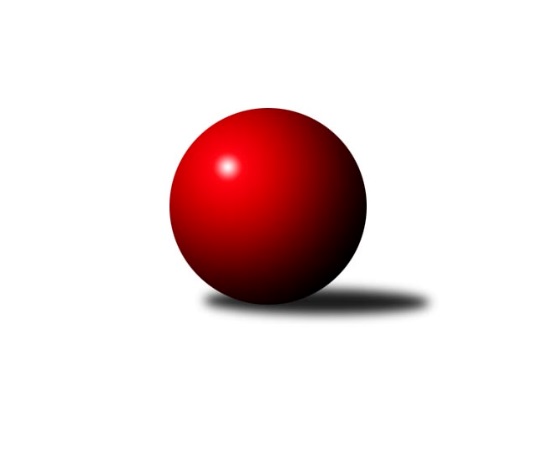 Č.9Ročník 2022/2023	28.4.2024 Severočeská divize 2022/2023Statistika 9. kolaTabulka družstev:		družstvo	záp	výh	rem	proh	skore	sety	průměr	body	plné	dorážka	chyby	1.	TJ Lokomotiva Liberec	9	8	1	0	54.5 : 17.5 	(65.0 : 43.0)	2654	17	1803	851	27.6	2.	SK Verneřice	9	8	0	1	50.0 : 22.0 	(66.5 : 41.5)	2627	16	1808	818	37.6	3.	TJ Kovostroj Děčín	9	6	0	3	41.0 : 31.0 	(61.0 : 47.0)	2584	12	1767	818	33.3	4.	ASK Lovosice	9	5	1	3	39.0 : 33.0 	(60.0 : 48.0)	2627	11	1803	824	41.1	5.	TJ Lokomotiva Ústí n. L. B	9	5	0	4	41.0 : 31.0 	(61.5 : 46.5)	2591	10	1782	809	32.6	6.	TJ Jiskra Nový Bor	9	5	0	4	38.0 : 34.0 	(49.0 : 59.0)	2588	10	1785	803	39.3	7.	SK Šluknov	9	3	2	4	38.0 : 34.0 	(50.5 : 57.5)	2532	8	1755	778	32.9	8.	SKK Bohušovice B	9	4	0	5	32.0 : 40.0 	(55.0 : 53.0)	2509	8	1746	763	44.4	9.	TJ VTŽ Chomutov	9	3	1	5	27.0 : 45.0 	(50.5 : 57.5)	2542	7	1778	764	41.4	10.	KO Česká Kamenice	9	2	1	6	30.0 : 42.0 	(47.5 : 60.5)	2566	5	1780	786	39.8	11.	SK Skalice	9	2	0	7	24.0 : 48.0 	(45.0 : 63.0)	2457	4	1710	747	48.4	12.	TJ KK Louny	9	0	0	9	17.5 : 54.5 	(36.5 : 71.5)	2398	0	1693	706	59.1Tabulka doma:		družstvo	záp	výh	rem	proh	skore	sety	průměr	body	maximum	minimum	1.	TJ Lokomotiva Liberec	5	4	1	0	29.0 : 11.0 	(37.0 : 23.0)	2709	9	2758	2618	2.	TJ Lokomotiva Ústí n. L. B	5	4	0	1	31.0 : 9.0 	(40.0 : 20.0)	2697	8	2720	2660	3.	TJ Kovostroj Děčín	5	4	0	1	27.0 : 13.0 	(39.0 : 21.0)	2580	8	2611	2546	4.	ASK Lovosice	5	4	0	1	26.0 : 14.0 	(37.5 : 22.5)	2580	8	2633	2524	5.	SK Šluknov	4	3	1	0	24.0 : 8.0 	(30.0 : 18.0)	2541	7	2595	2487	6.	TJ Jiskra Nový Bor	4	3	0	1	21.0 : 11.0 	(26.0 : 22.0)	2491	6	2521	2463	7.	SK Verneřice	4	3	0	1	20.0 : 12.0 	(29.5 : 18.5)	2569	6	2584	2544	8.	TJ VTŽ Chomutov	4	2	1	1	17.0 : 15.0 	(26.0 : 22.0)	2605	5	2652	2543	9.	SKK Bohušovice B	4	2	0	2	17.0 : 15.0 	(28.0 : 20.0)	2542	4	2613	2457	10.	SK Skalice	5	2	0	3	18.0 : 22.0 	(27.0 : 33.0)	2523	4	2604	2416	11.	KO Česká Kamenice	4	1	0	3	16.0 : 16.0 	(23.0 : 25.0)	2645	2	2708	2539	12.	TJ KK Louny	5	0	0	5	9.5 : 30.5 	(19.5 : 40.5)	2540	0	2591	2467Tabulka venku:		družstvo	záp	výh	rem	proh	skore	sety	průměr	body	maximum	minimum	1.	SK Verneřice	5	5	0	0	30.0 : 10.0 	(37.0 : 23.0)	2638	10	2716	2519	2.	TJ Lokomotiva Liberec	4	4	0	0	25.5 : 6.5 	(28.0 : 20.0)	2641	8	2733	2590	3.	TJ Kovostroj Děčín	4	2	0	2	14.0 : 18.0 	(22.0 : 26.0)	2585	4	2635	2486	4.	TJ Jiskra Nový Bor	5	2	0	3	17.0 : 23.0 	(23.0 : 37.0)	2612	4	2674	2523	5.	SKK Bohušovice B	5	2	0	3	15.0 : 25.0 	(27.0 : 33.0)	2502	4	2754	2351	6.	ASK Lovosice	4	1	1	2	13.0 : 19.0 	(22.5 : 25.5)	2616	3	2764	2493	7.	KO Česká Kamenice	5	1	1	3	14.0 : 26.0 	(24.5 : 35.5)	2550	3	2640	2466	8.	TJ Lokomotiva Ústí n. L. B	4	1	0	3	10.0 : 22.0 	(21.5 : 26.5)	2564	2	2635	2482	9.	TJ VTŽ Chomutov	5	1	0	4	10.0 : 30.0 	(24.5 : 35.5)	2530	2	2615	2494	10.	SK Šluknov	5	0	1	4	14.0 : 26.0 	(20.5 : 39.5)	2531	1	2637	2423	11.	TJ KK Louny	4	0	0	4	8.0 : 24.0 	(17.0 : 31.0)	2363	0	2474	2240	12.	SK Skalice	4	0	0	4	6.0 : 26.0 	(18.0 : 30.0)	2440	0	2490	2357Tabulka podzimní části:		družstvo	záp	výh	rem	proh	skore	sety	průměr	body	doma	venku	1.	TJ Lokomotiva Liberec	9	8	1	0	54.5 : 17.5 	(65.0 : 43.0)	2654	17 	4 	1 	0 	4 	0 	0	2.	SK Verneřice	9	8	0	1	50.0 : 22.0 	(66.5 : 41.5)	2627	16 	3 	0 	1 	5 	0 	0	3.	TJ Kovostroj Děčín	9	6	0	3	41.0 : 31.0 	(61.0 : 47.0)	2584	12 	4 	0 	1 	2 	0 	2	4.	ASK Lovosice	9	5	1	3	39.0 : 33.0 	(60.0 : 48.0)	2627	11 	4 	0 	1 	1 	1 	2	5.	TJ Lokomotiva Ústí n. L. B	9	5	0	4	41.0 : 31.0 	(61.5 : 46.5)	2591	10 	4 	0 	1 	1 	0 	3	6.	TJ Jiskra Nový Bor	9	5	0	4	38.0 : 34.0 	(49.0 : 59.0)	2588	10 	3 	0 	1 	2 	0 	3	7.	SK Šluknov	9	3	2	4	38.0 : 34.0 	(50.5 : 57.5)	2532	8 	3 	1 	0 	0 	1 	4	8.	SKK Bohušovice B	9	4	0	5	32.0 : 40.0 	(55.0 : 53.0)	2509	8 	2 	0 	2 	2 	0 	3	9.	TJ VTŽ Chomutov	9	3	1	5	27.0 : 45.0 	(50.5 : 57.5)	2542	7 	2 	1 	1 	1 	0 	4	10.	KO Česká Kamenice	9	2	1	6	30.0 : 42.0 	(47.5 : 60.5)	2566	5 	1 	0 	3 	1 	1 	3	11.	SK Skalice	9	2	0	7	24.0 : 48.0 	(45.0 : 63.0)	2457	4 	2 	0 	3 	0 	0 	4	12.	TJ KK Louny	9	0	0	9	17.5 : 54.5 	(36.5 : 71.5)	2398	0 	0 	0 	5 	0 	0 	4Tabulka jarní části:		družstvo	záp	výh	rem	proh	skore	sety	průměr	body	doma	venku	1.	SK Skalice	0	0	0	0	0.0 : 0.0 	(0.0 : 0.0)	0	0 	0 	0 	0 	0 	0 	0 	2.	TJ Lokomotiva Liberec	0	0	0	0	0.0 : 0.0 	(0.0 : 0.0)	0	0 	0 	0 	0 	0 	0 	0 	3.	SK Šluknov	0	0	0	0	0.0 : 0.0 	(0.0 : 0.0)	0	0 	0 	0 	0 	0 	0 	0 	4.	SK Verneřice	0	0	0	0	0.0 : 0.0 	(0.0 : 0.0)	0	0 	0 	0 	0 	0 	0 	0 	5.	KO Česká Kamenice	0	0	0	0	0.0 : 0.0 	(0.0 : 0.0)	0	0 	0 	0 	0 	0 	0 	0 	6.	TJ Kovostroj Děčín	0	0	0	0	0.0 : 0.0 	(0.0 : 0.0)	0	0 	0 	0 	0 	0 	0 	0 	7.	TJ Jiskra Nový Bor	0	0	0	0	0.0 : 0.0 	(0.0 : 0.0)	0	0 	0 	0 	0 	0 	0 	0 	8.	TJ Lokomotiva Ústí n. L. B	0	0	0	0	0.0 : 0.0 	(0.0 : 0.0)	0	0 	0 	0 	0 	0 	0 	0 	9.	ASK Lovosice	0	0	0	0	0.0 : 0.0 	(0.0 : 0.0)	0	0 	0 	0 	0 	0 	0 	0 	10.	TJ VTŽ Chomutov	0	0	0	0	0.0 : 0.0 	(0.0 : 0.0)	0	0 	0 	0 	0 	0 	0 	0 	11.	TJ KK Louny	0	0	0	0	0.0 : 0.0 	(0.0 : 0.0)	0	0 	0 	0 	0 	0 	0 	0 	12.	SKK Bohušovice B	0	0	0	0	0.0 : 0.0 	(0.0 : 0.0)	0	0 	0 	0 	0 	0 	0 	0 Zisk bodů pro družstvo:		jméno hráče	družstvo	body	zápasy	v %	dílčí body	sety	v %	1.	Václav Vlk 	TJ Lokomotiva Liberec 	8	/	8	(100%)	14	/	16	(88%)	2.	Jakub Hudec 	ASK Lovosice 	8	/	9	(89%)	15	/	18	(83%)	3.	Alena Dunková 	TJ Jiskra Nový Bor 	8	/	9	(89%)	13	/	18	(72%)	4.	Tomáš Malec 	KO Česká Kamenice 	8	/	9	(89%)	12	/	18	(67%)	5.	Tomáš Zahálka 	TJ Lokomotiva Ústí n. L. B 	7	/	8	(88%)	13	/	16	(81%)	6.	Radek Kandl 	TJ Kovostroj Děčín 	7	/	8	(88%)	12.5	/	16	(78%)	7.	Tomáš Novák 	TJ Kovostroj Děčín 	7	/	9	(78%)	14	/	18	(78%)	8.	Petr Vajnar 	SK Šluknov 	7	/	9	(78%)	13	/	18	(72%)	9.	Radek Mach 	SK Verneřice 	7	/	9	(78%)	13	/	18	(72%)	10.	Eliška Marušáková 	SK Šluknov 	7	/	9	(78%)	12.5	/	18	(69%)	11.	Václav Kořánek 	SK Šluknov 	7	/	9	(78%)	10	/	18	(56%)	12.	Aleš Havlík 	TJ Lokomotiva Liberec 	7	/	9	(78%)	10	/	18	(56%)	13.	Robert Suchomel st.	TJ VTŽ Chomutov 	6	/	8	(75%)	14	/	16	(88%)	14.	Jaroslav Ondráček 	SKK Bohušovice B 	6	/	9	(67%)	12	/	18	(67%)	15.	Pavel Jablonický 	TJ Kovostroj Děčín 	6	/	9	(67%)	12	/	18	(67%)	16.	Martin Perníček 	SKK Bohušovice B 	6	/	9	(67%)	11.5	/	18	(64%)	17.	Martin Ledwoň 	SK Verneřice 	6	/	9	(67%)	11	/	18	(61%)	18.	Miloslav Plíšek 	SK Verneřice 	6	/	9	(67%)	10.5	/	18	(58%)	19.	Jiří Šípek 	TJ Lokomotiva Ústí n. L. B 	6	/	9	(67%)	10.5	/	18	(58%)	20.	Denisa Čermáková 	TJ Lokomotiva Liberec 	6	/	9	(67%)	10	/	18	(56%)	21.	Daniel Sekyra 	SK Verneřice 	6	/	9	(67%)	10	/	18	(56%)	22.	Milan Perníček 	SKK Bohušovice B 	5	/	5	(100%)	9	/	10	(90%)	23.	Luboš Dvořák 	TJ Lokomotiva Liberec 	5	/	5	(100%)	7	/	10	(70%)	24.	Milan Jaworek 	TJ Lokomotiva Ústí n. L. B 	5	/	6	(83%)	9	/	12	(75%)	25.	Daniela Hlaváčová 	TJ KK Louny 	5	/	7	(71%)	8	/	14	(57%)	26.	Jiří Šácha 	SK Skalice 	5	/	7	(71%)	6.5	/	14	(46%)	27.	Patrik Kukeně 	SK Verneřice 	5	/	8	(63%)	11	/	16	(69%)	28.	Petr Zalabák st.	ASK Lovosice 	5	/	8	(63%)	8	/	16	(50%)	29.	Miloš Martínek 	KO Česká Kamenice 	5	/	8	(63%)	8	/	16	(50%)	30.	Michal Bruthans 	ASK Lovosice 	5	/	9	(56%)	10.5	/	18	(58%)	31.	Michaela Šuterová 	TJ Lokomotiva Ústí n. L. B 	5	/	9	(56%)	10	/	18	(56%)	32.	Eugen Škurla 	TJ Lokomotiva Ústí n. L. B 	5	/	9	(56%)	10	/	18	(56%)	33.	Jiří Pachl 	TJ Lokomotiva Liberec 	5	/	9	(56%)	10	/	18	(56%)	34.	Petr Kout 	TJ Jiskra Nový Bor 	5	/	9	(56%)	9	/	18	(50%)	35.	Robert Häring 	SK Skalice 	5	/	9	(56%)	8	/	18	(44%)	36.	Martin Kortan 	TJ Jiskra Nový Bor 	5	/	9	(56%)	8	/	18	(44%)	37.	Petr Kohlíček 	TJ Jiskra Nový Bor 	5	/	9	(56%)	8	/	18	(44%)	38.	Jana Susková 	TJ Lokomotiva Liberec 	4.5	/	8	(56%)	8	/	16	(50%)	39.	Václav Valenta ml.	TJ KK Louny 	4.5	/	9	(50%)	8.5	/	18	(47%)	40.	Lenka Kohlíčková 	TJ Jiskra Nový Bor 	4	/	7	(57%)	6	/	14	(43%)	41.	Radek Marušák 	SK Šluknov 	4	/	7	(57%)	5.5	/	14	(39%)	42.	Eduard Kezer ml.	SK Skalice 	4	/	8	(50%)	9	/	16	(56%)	43.	Ondřej Šmíd 	TJ VTŽ Chomutov 	4	/	8	(50%)	8.5	/	16	(53%)	44.	Lukáš Zítka 	SK Verneřice 	4	/	9	(44%)	10	/	18	(56%)	45.	Karel Kühnel 	KO Česká Kamenice 	4	/	9	(44%)	7	/	18	(39%)	46.	Vratislav Kubita 	TJ Kovostroj Děčín 	4	/	9	(44%)	6.5	/	18	(36%)	47.	Karel Beran 	KO Česká Kamenice 	3	/	5	(60%)	4.5	/	10	(45%)	48.	Miloš Maňour 	ASK Lovosice 	3	/	7	(43%)	8	/	14	(57%)	49.	Adéla Exnerová 	TJ Kovostroj Děčín 	3	/	8	(38%)	8	/	16	(50%)	50.	Milan Slabý 	SKK Bohušovice B 	3	/	9	(33%)	8	/	18	(44%)	51.	Jan Sklenář 	SK Šluknov 	3	/	9	(33%)	5	/	18	(28%)	52.	Libor Hrnčíř 	SK Skalice 	2	/	2	(100%)	4	/	4	(100%)	53.	Václav Valenta st.	TJ KK Louny 	2	/	3	(67%)	4	/	6	(67%)	54.	Věra Šimečková 	KO Česká Kamenice 	2	/	3	(67%)	3	/	6	(50%)	55.	František Pfeifer 	TJ KK Louny 	2	/	4	(50%)	5	/	8	(63%)	56.	Anna Houdková 	ASK Lovosice 	2	/	4	(50%)	4	/	8	(50%)	57.	Josef Málek 	TJ Lokomotiva Ústí n. L. B 	2	/	8	(25%)	8	/	16	(50%)	58.	Petr Lukšík 	TJ VTŽ Chomutov 	2	/	8	(25%)	8	/	16	(50%)	59.	Petr Šmelhaus 	KO Česká Kamenice 	2	/	8	(25%)	8	/	16	(50%)	60.	Pavel Piskoř 	TJ Kovostroj Děčín 	2	/	8	(25%)	7	/	16	(44%)	61.	Stanislav Šmíd st.	TJ VTŽ Chomutov 	2	/	8	(25%)	7	/	16	(44%)	62.	Viktor Žďárský 	TJ VTŽ Chomutov 	2	/	8	(25%)	6.5	/	16	(41%)	63.	Ladislav Javorek ml.	SK Skalice 	2	/	9	(22%)	9	/	18	(50%)	64.	Jakub Kroupa 	SKK Bohušovice B 	2	/	9	(22%)	6.5	/	18	(36%)	65.	Miroslav Kesner 	TJ KK Louny 	2	/	9	(22%)	4	/	18	(22%)	66.	Dančo Bosilkov 	TJ VTŽ Chomutov 	2	/	9	(22%)	3.5	/	18	(19%)	67.	Lenka Nováková 	TJ VTŽ Chomutov 	1	/	1	(100%)	2	/	2	(100%)	68.	Petr Zalabák ml.	ASK Lovosice 	1	/	1	(100%)	1	/	2	(50%)	69.	Martin Zeman 	SK Skalice 	1	/	1	(100%)	1	/	2	(50%)	70.	Lenka Dařílková 	TJ Lokomotiva Ústí n. L. B 	1	/	1	(100%)	1	/	2	(50%)	71.	Anton Zajac 	TJ Lokomotiva Liberec 	1	/	1	(100%)	1	/	2	(50%)	72.	Jana Kořínková 	TJ Lokomotiva Liberec 	1	/	2	(50%)	3	/	4	(75%)	73.	Ladislav Hojný 	SK Šluknov 	1	/	2	(50%)	2	/	4	(50%)	74.	Jan Řeřicha 	TJ Jiskra Nový Bor 	1	/	2	(50%)	2	/	4	(50%)	75.	Nataša Kovačovičová 	TJ Lokomotiva Liberec 	1	/	2	(50%)	2	/	4	(50%)	76.	Eduard Kezer st.	SK Skalice 	1	/	2	(50%)	1	/	4	(25%)	77.	Martin Lázna 	TJ KK Louny 	1	/	3	(33%)	2	/	6	(33%)	78.	Ladislav Koláček 	SKK Bohušovice B 	1	/	5	(20%)	4	/	10	(40%)	79.	Tomáš Charvát 	ASK Lovosice 	1	/	6	(17%)	6.5	/	12	(54%)	80.	Ondřej Perníček 	SKK Bohušovice B 	1	/	6	(17%)	3	/	12	(25%)	81.	František Tomík 	SK Šluknov 	1	/	6	(17%)	2.5	/	12	(21%)	82.	Jaroslav Chot 	ASK Lovosice 	1	/	7	(14%)	6	/	14	(43%)	83.	David Chýlek 	KO Česká Kamenice 	1	/	9	(11%)	3	/	18	(17%)	84.	Kamila Ledwoňová 	SK Verneřice 	0	/	1	(0%)	1	/	2	(50%)	85.	Roman Filip 	SKK Bohušovice B 	0	/	1	(0%)	1	/	2	(50%)	86.	Robert Křenek 	SK Skalice 	0	/	1	(0%)	1	/	2	(50%)	87.	Ladislav Javorek st.	SK Skalice 	0	/	1	(0%)	0.5	/	2	(25%)	88.	Ladislava Šmídová 	SK Skalice 	0	/	1	(0%)	0	/	2	(0%)	89.	Zdenek Ramajzl 	TJ Lokomotiva Ústí n. L. B 	0	/	1	(0%)	0	/	2	(0%)	90.	Kristýna Vorlická 	TJ Lokomotiva Ústí n. L. B 	0	/	1	(0%)	0	/	2	(0%)	91.	Andrea Pfeiferová 	TJ KK Louny 	0	/	1	(0%)	0	/	2	(0%)	92.	Jitka Havlíková 	TJ Lokomotiva Liberec 	0	/	1	(0%)	0	/	2	(0%)	93.	Miroslav Sodomka 	TJ KK Louny 	0	/	1	(0%)	0	/	2	(0%)	94.	Miroslava Löffelmannová 	SK Skalice 	0	/	1	(0%)	0	/	2	(0%)	95.	Rudolf Tesařík 	TJ VTŽ Chomutov 	0	/	1	(0%)	0	/	2	(0%)	96.	Antonín Viktora 	SK Šluknov 	0	/	1	(0%)	0	/	2	(0%)	97.	Petr Tregner 	SK Skalice 	0	/	2	(0%)	2	/	4	(50%)	98.	Jan Chvátal 	KO Česká Kamenice 	0	/	2	(0%)	1	/	4	(25%)	99.	Dalibor Dařílek 	TJ Lokomotiva Ústí n. L. B 	0	/	2	(0%)	0	/	4	(0%)	100.	Jiří Piskáček 	SK Skalice 	0	/	2	(0%)	0	/	4	(0%)	101.	Roman Slavík 	TJ Kovostroj Děčín 	0	/	3	(0%)	1	/	6	(17%)	102.	Milan Bašta 	TJ KK Louny 	0	/	3	(0%)	1	/	6	(17%)	103.	Zbyněk Vytiska 	TJ VTŽ Chomutov 	0	/	3	(0%)	1	/	6	(17%)	104.	Tomáš Kesner 	TJ KK Louny 	0	/	4	(0%)	1	/	8	(13%)	105.	Radek Jung 	TJ KK Louny 	0	/	6	(0%)	1	/	12	(8%)	106.	Oldřich Vlasák 	SK Skalice 	0	/	7	(0%)	3	/	14	(21%)	107.	Michal Gajdušek 	TJ Jiskra Nový Bor 	0	/	9	(0%)	3	/	18	(17%)Průměry na kuželnách:		kuželna	průměr	plné	dorážka	chyby	výkon na hráče	1.	Sport Park Liberec, 1-4	2671	1812	858	31.1	(445.2)	2.	TJ Lokomotiva Ústí nad Labem, 1-4	2642	1811	830	32.6	(440.4)	3.	Česká Kamenice, 1-2	2636	1831	804	37.9	(439.3)	4.	Louny, 1-2	2600	1805	795	48.6	(433.5)	5.	TJ VTŽ Chomutov, 1-2	2587	1771	815	34.5	(431.2)	6.	Bohušovice, 1-4	2549	1765	784	39.4	(424.9)	7.	Verneřice, 1-2	2538	1755	782	37.5	(423.0)	8.	Skalice u České Lípy, 1-2	2536	1770	766	50.9	(422.8)	9.	Kovostroj Děčín, 1-2	2524	1738	786	38.1	(420.7)	10.	Šluknov, 1-2	2480	1707	772	38.6	(413.4)	11.	Nový Bor, 1-2	2468	1710	758	48.5	(411.4)Nejlepší výkony na kuželnách:Sport Park Liberec, 1-4ASK Lovosice	2764	8. kolo	Jakub Hudec 	ASK Lovosice	533	8. koloTJ Lokomotiva Liberec	2758	6. kolo	Martin Kortan 	TJ Jiskra Nový Bor	488	4. koloTJ Lokomotiva Liberec	2740	4. kolo	Václav Vlk 	TJ Lokomotiva Liberec	486	2. koloTJ Lokomotiva Liberec	2719	9. kolo	Alena Dunková 	TJ Jiskra Nový Bor	484	4. koloTJ Lokomotiva Liberec	2711	8. kolo	Luboš Dvořák 	TJ Lokomotiva Liberec	484	8. koloTJ Jiskra Nový Bor	2674	4. kolo	Jana Susková 	TJ Lokomotiva Liberec	480	6. koloTJ Lokomotiva Ústí n. L. B	2635	6. kolo	Petr Vajnar 	SK Šluknov	479	2. koloTJ Lokomotiva Liberec	2618	2. kolo	Michal Bruthans 	ASK Lovosice	473	8. koloSK Šluknov	2559	2. kolo	Václav Vlk 	TJ Lokomotiva Liberec	472	9. koloKO Česká Kamenice	2534	9. kolo	Aleš Havlík 	TJ Lokomotiva Liberec	471	8. koloTJ Lokomotiva Ústí nad Labem, 1-4TJ Lokomotiva Ústí n. L. B	2720	2. kolo	Petr Kohlíček 	TJ Jiskra Nový Bor	510	9. koloTJ Lokomotiva Ústí n. L. B	2704	7. kolo	Tomáš Malec 	KO Česká Kamenice	488	7. koloTJ Lokomotiva Ústí n. L. B	2704	5. kolo	Milan Jaworek 	TJ Lokomotiva Ústí n. L. B	482	7. koloTJ Lokomotiva Ústí n. L. B	2697	3. kolo	Michaela Šuterová 	TJ Lokomotiva Ústí n. L. B	481	5. koloTJ Jiskra Nový Bor	2670	9. kolo	Tomáš Zahálka 	TJ Lokomotiva Ústí n. L. B	475	3. koloTJ Lokomotiva Ústí n. L. B	2660	9. kolo	Michaela Šuterová 	TJ Lokomotiva Ústí n. L. B	469	3. koloKO Česká Kamenice	2640	7. kolo	Eugen Škurla 	TJ Lokomotiva Ústí n. L. B	468	2. koloTJ Kovostroj Děčín	2613	3. kolo	Michaela Šuterová 	TJ Lokomotiva Ústí n. L. B	467	7. koloTJ VTŽ Chomutov	2524	2. kolo	Eugen Škurla 	TJ Lokomotiva Ústí n. L. B	465	5. koloSK Skalice	2490	5. kolo	Milan Jaworek 	TJ Lokomotiva Ústí n. L. B	465	2. koloČeská Kamenice, 1-2SKK Bohušovice B	2754	4. kolo	Tomáš Malec 	KO Česká Kamenice	512	6. koloSK Verneřice	2716	2. kolo	Milan Perníček 	SKK Bohušovice B	505	4. koloKO Česká Kamenice	2708	6. kolo	Radek Mach 	SK Verneřice	491	2. koloKO Česká Kamenice	2676	2. kolo	Karel Kühnel 	KO Česká Kamenice	486	4. koloKO Česká Kamenice	2658	4. kolo	Karel Kühnel 	KO Česká Kamenice	484	6. koloTJ Kovostroj Děčín	2607	8. kolo	Tomáš Malec 	KO Česká Kamenice	472	2. koloKO Česká Kamenice	2539	8. kolo	Karel Kühnel 	KO Česká Kamenice	468	2. koloTJ KK Louny	2430	6. kolo	Jakub Kroupa 	SKK Bohušovice B	468	4. kolo		. kolo	Martin Perníček 	SKK Bohušovice B	464	4. kolo		. kolo	Daniel Sekyra 	SK Verneřice	460	2. koloLouny, 1-2TJ Lokomotiva Liberec	2733	5. kolo	Tomáš Zahálka 	TJ Lokomotiva Ústí n. L. B	488	1. koloASK Lovosice	2678	3. kolo	Michal Bruthans 	ASK Lovosice	480	3. koloSK Verneřice	2646	7. kolo	Václav Valenta ml.	TJ KK Louny	476	1. koloTJ Lokomotiva Ústí n. L. B	2635	1. kolo	Václav Valenta ml.	TJ KK Louny	474	5. koloTJ VTŽ Chomutov	2615	9. kolo	Jana Susková 	TJ Lokomotiva Liberec	474	5. koloTJ KK Louny	2591	9. kolo	Robert Suchomel st.	TJ VTŽ Chomutov	470	9. koloTJ KK Louny	2564	1. kolo	Patrik Kukeně 	SK Verneřice	470	7. koloTJ KK Louny	2557	5. kolo	Jakub Hudec 	ASK Lovosice	469	3. koloTJ KK Louny	2521	3. kolo	Eugen Škurla 	TJ Lokomotiva Ústí n. L. B	468	1. koloTJ KK Louny	2467	7. kolo	Aleš Havlík 	TJ Lokomotiva Liberec	466	5. koloTJ VTŽ Chomutov, 1-2SK Verneřice	2689	3. kolo	Lukáš Zítka 	SK Verneřice	485	3. koloTJ VTŽ Chomutov	2652	5. kolo	Tomáš Malec 	KO Česká Kamenice	480	1. koloSK Šluknov	2637	5. kolo	Petr Vajnar 	SK Šluknov	478	5. koloTJ VTŽ Chomutov	2630	1. kolo	Miloš Martínek 	KO Česká Kamenice	473	1. koloKO Česká Kamenice	2602	1. kolo	Robert Suchomel st.	TJ VTŽ Chomutov	473	1. koloTJ VTŽ Chomutov	2595	3. kolo	Viktor Žďárský 	TJ VTŽ Chomutov	470	5. koloTJ VTŽ Chomutov	2543	7. kolo	Viktor Žďárský 	TJ VTŽ Chomutov	463	1. koloSKK Bohušovice B	2351	7. kolo	Radek Mach 	SK Verneřice	463	3. kolo		. kolo	Petr Lukšík 	TJ VTŽ Chomutov	462	1. kolo		. kolo	Robert Suchomel st.	TJ VTŽ Chomutov	457	5. koloBohušovice, 1-4ASK Lovosice	2633	9. kolo	Alena Dunková 	TJ Jiskra Nový Bor	488	2. koloTJ Jiskra Nový Bor	2621	2. kolo	Jakub Hudec 	ASK Lovosice	486	2. koloSKK Bohušovice B	2613	8. kolo	Michal Bruthans 	ASK Lovosice	485	7. koloASK Lovosice	2604	4. kolo	Jakub Hudec 	ASK Lovosice	480	4. koloTJ Lokomotiva Liberec	2603	3. kolo	Jaroslav Chot 	ASK Lovosice	480	4. koloASK Lovosice	2593	7. kolo	Petr Kout 	TJ Jiskra Nový Bor	476	8. koloSKK Bohušovice B	2568	3. kolo	Milan Perníček 	SKK Bohušovice B	469	1. koloSK Šluknov	2560	9. kolo	Petr Vajnar 	SK Šluknov	467	9. koloASK Lovosice	2547	6. kolo	Jakub Hudec 	ASK Lovosice	466	6. koloSKK Bohušovice B	2528	1. kolo	Miloš Maňour 	ASK Lovosice	463	9. koloVerneřice, 1-2TJ Lokomotiva Liberec	2590	1. kolo	Radek Mach 	SK Verneřice	472	8. koloSK Verneřice	2584	6. kolo	Patrik Kukeně 	SK Verneřice	458	4. koloSK Verneřice	2582	8. kolo	Martin Ledwoň 	SK Verneřice	456	6. koloSK Verneřice	2566	4. kolo	Lenka Kohlíčková 	TJ Jiskra Nový Bor	455	6. koloSK Verneřice	2544	1. kolo	Alena Dunková 	TJ Jiskra Nový Bor	446	6. koloTJ Jiskra Nový Bor	2533	6. kolo	Daniel Sekyra 	SK Verneřice	445	8. koloTJ Lokomotiva Ústí n. L. B	2482	8. kolo	Václav Vlk 	TJ Lokomotiva Liberec	444	1. koloSK Šluknov	2423	4. kolo	Aleš Havlík 	TJ Lokomotiva Liberec	443	1. kolo		. kolo	Radek Mach 	SK Verneřice	441	6. kolo		. kolo	Patrik Kukeně 	SK Verneřice	439	1. koloSkalice u České Lípy, 1-2TJ Kovostroj Děčín	2635	6. kolo	Eduard Kezer ml.	SK Skalice	480	9. koloSK Verneřice	2621	9. kolo	Miloslav Plíšek 	SK Verneřice	471	9. koloSK Skalice	2604	9. kolo	Eduard Kezer ml.	SK Skalice	468	8. koloSK Skalice	2595	8. kolo	Jaroslav Ondráček 	SKK Bohušovice B	467	2. koloTJ VTŽ Chomutov	2516	8. kolo	Radek Mach 	SK Verneřice	467	9. koloSKK Bohušovice B	2507	2. kolo	Pavel Jablonický 	TJ Kovostroj Děčín	463	6. koloSK Skalice	2505	6. kolo	Milan Perníček 	SKK Bohušovice B	460	2. koloSK Skalice	2496	4. kolo	Ladislav Javorek ml.	SK Skalice	459	2. koloTJ KK Louny	2474	4. kolo	Robert Häring 	SK Skalice	458	4. koloSK Skalice	2416	2. kolo	Martin Lázna 	TJ KK Louny	454	4. koloKovostroj Děčín, 1-2TJ Lokomotiva Liberec	2636	7. kolo	Radek Kandl 	TJ Kovostroj Děčín	495	9. koloTJ Kovostroj Děčín	2611	7. kolo	Radek Kandl 	TJ Kovostroj Děčín	485	5. koloTJ Kovostroj Děčín	2611	5. kolo	Tomáš Novák 	TJ Kovostroj Děčín	469	5. koloTJ Kovostroj Děčín	2565	4. kolo	Radek Kandl 	TJ Kovostroj Děčín	467	2. koloTJ Kovostroj Děčín	2565	2. kolo	Jiří Pachl 	TJ Lokomotiva Liberec	466	7. koloTJ Kovostroj Děčín	2546	9. kolo	Aleš Havlík 	TJ Lokomotiva Liberec	464	7. koloTJ VTŽ Chomutov	2494	4. kolo	Radek Kandl 	TJ Kovostroj Děčín	460	7. koloASK Lovosice	2493	5. kolo	Robert Suchomel st.	TJ VTŽ Chomutov	457	4. koloSKK Bohušovice B	2414	9. kolo	Václav Valenta ml.	TJ KK Louny	457	2. koloTJ KK Louny	2307	2. kolo	Pavel Piskoř 	TJ Kovostroj Děčín	454	7. koloŠluknov, 1-2SK Šluknov	2595	6. kolo	Petr Vajnar 	SK Šluknov	466	3. koloSK Šluknov	2562	3. kolo	Libor Hrnčíř 	SK Skalice	450	1. koloSK Šluknov	2518	1. kolo	Petr Vajnar 	SK Šluknov	447	6. koloKO Česká Kamenice	2509	3. kolo	Petr Vajnar 	SK Šluknov	446	1. koloSK Šluknov	2487	8. kolo	Eliška Marušáková 	SK Šluknov	445	8. koloSKK Bohušovice B	2486	6. kolo	Radek Marušák 	SK Šluknov	445	6. koloSK Skalice	2446	1. kolo	Jan Sklenář 	SK Šluknov	444	3. koloTJ KK Louny	2240	8. kolo	Milan Slabý 	SKK Bohušovice B	440	6. kolo		. kolo	Eduard Kezer ml.	SK Skalice	439	1. kolo		. kolo	Petr Šmelhaus 	KO Česká Kamenice	438	3. koloNový Bor, 1-2TJ Jiskra Nový Bor	2521	1. kolo	Jan Řeřicha 	TJ Jiskra Nový Bor	464	1. koloTJ Jiskra Nový Bor	2493	3. kolo	Alena Dunková 	TJ Jiskra Nový Bor	459	7. koloTJ Jiskra Nový Bor	2486	7. kolo	Lenka Kohlíčková 	TJ Jiskra Nový Bor	453	7. koloTJ Kovostroj Děčín	2486	1. kolo	Petr Vajnar 	SK Šluknov	452	7. koloSK Šluknov	2474	7. kolo	Tomáš Novák 	TJ Kovostroj Děčín	444	1. koloKO Česká Kamenice	2466	5. kolo	Tomáš Malec 	KO Česká Kamenice	442	5. koloTJ Jiskra Nový Bor	2463	5. kolo	Petr Kout 	TJ Jiskra Nový Bor	441	5. koloSK Skalice	2357	3. kolo	Martin Kortan 	TJ Jiskra Nový Bor	438	7. kolo		. kolo	Petr Kout 	TJ Jiskra Nový Bor	437	1. kolo		. kolo	Alena Dunková 	TJ Jiskra Nový Bor	435	1. koloČetnost výsledků:	8.0 : 0.0	4x	7.0 : 1.0	10x	6.0 : 2.0	11x	5.0 : 3.0	7x	4.0 : 4.0	3x	3.0 : 5.0	8x	2.0 : 6.0	6x	1.0 : 7.0	4x	0.5 : 7.5	1x